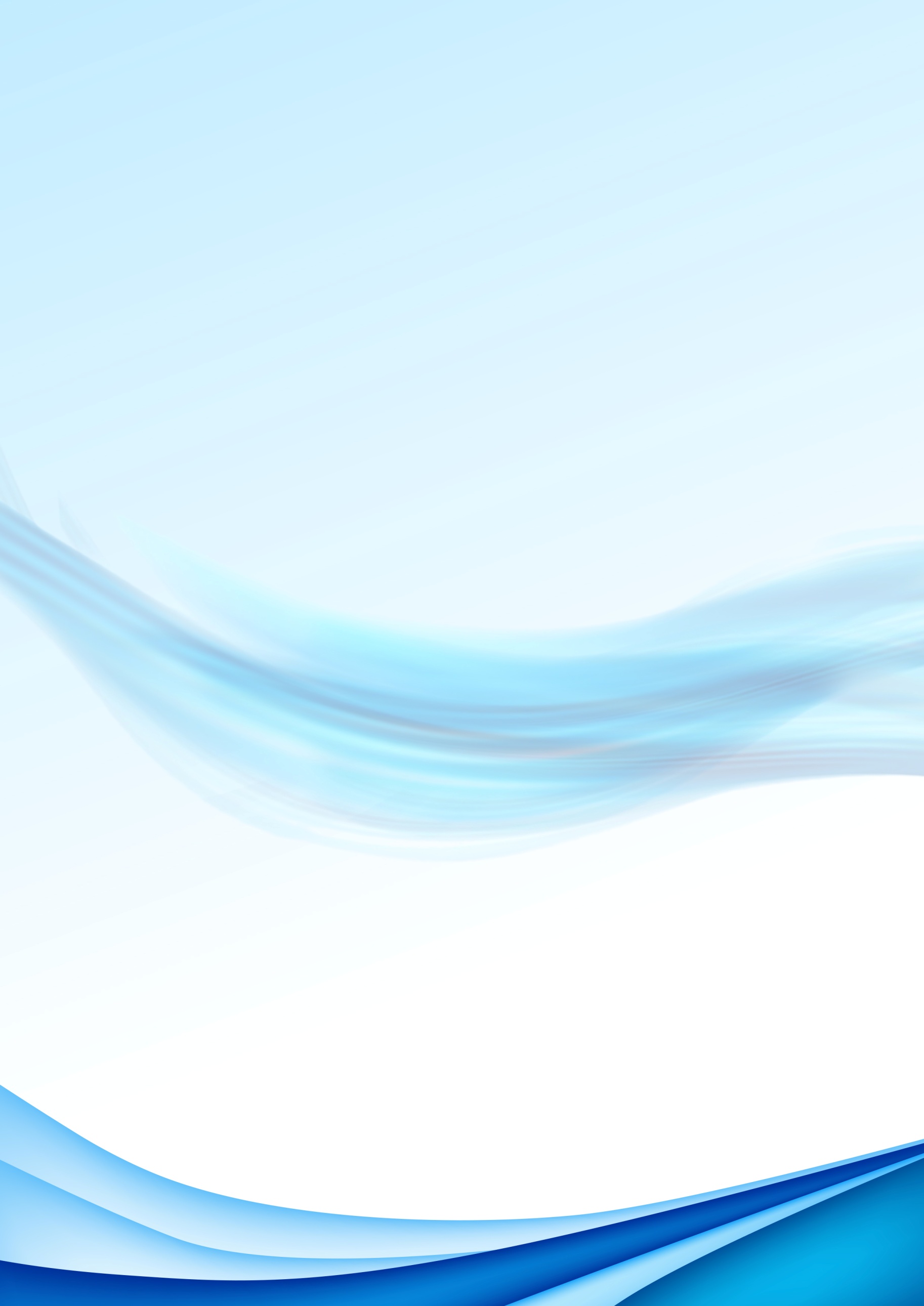 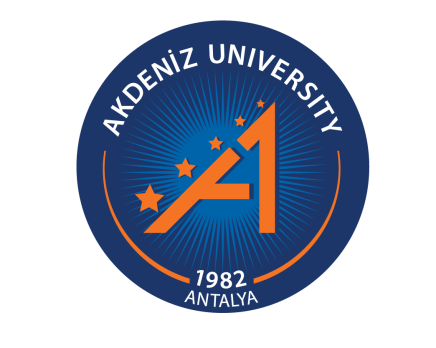 AIMARTICLE 1In order to promote collaborative work and to extend mutual understanding, Akdeniz University and …………………………........ have agreed to establish academic cooperation within the framework of the following provisions.PARTIESARTICLE 2The Parties to the Protocol are:Akdeniz University (Akdeniz University Pınarbaşı Mah. Dumlupınar Bulvarı 07070 Campus, Konyaaltı, Antalya / TÜRKİYE)……………… University (Address of the University)These addresses are considered as notification address.SCOPEARTICLE 33.1 The Parties declare their desire to cooperate in educational and research activities. 3.2 All activities within the scope of the Protocol shall be carried out within the limits of the country regulations and facilities.3.3 The Parties shall act in accordance with the reciprocity principle and the institutional benefit principle.3.4 The Parties have agreed upon the following: (a) Encouraging joint curriculum development work, such as summer school, joint and double degree programmes; (b) Carrying out collaborative joint projects, research and scientific publications;(c) Organizing joint academic and scientific activities, such as congresses, symposiums, conferences; and joint sports and cultural activities; (d) Exchange of course books, education videos and other education materials by taking into account intellectual property rights;(e) Student exchange at associate’s degree, bachelor’s degree, master’s degree and doctorate degree levels;  (f) Student exchange for short-term scientific internship; (g) Exchange of teaching staff and administrative staff; (h) Encouraging cooperation in programmes such as the Erasmus+ Programme, the Mevlana Exchange Programme in accordance with the relevant programme legislation; (i) Carrying out other activities in compliance with the protocol purposes.3.5 Student exchange, teaching staff and administrative staff exchange requests shall be evaluated by the host institution according to the facilities available.3.6 Student, teaching staff and administrative staff exchanges remain subject to the approval of the host institution.3.7 The scope of the cooperation regarding each of the activities under this Protocol is determined by additional protocols. Additional protocols shall be an integral part thereof.OTHER PROVISIONSARTICLE 44.1 The Parties have no financial obligations due to this Protocol. This Protocol shall not cause any binding financial obligation for either Party. 4.2 The Parties will be responsible for their own contributions in joint activities. DURATION AND TERMINATIONARTICLE 55.1 This Protocol shall become valid for a period of three (3) years after it has been signed by the legal representatives of the Parties. At the end of this period, this Protocol shall automatically terminate without the need for any notification. The Protocol may be extended if the Parties agree in writing. 5.2 This Protocol may be terminated unilaterally at the request of one of the Parties within the protocol period. In the case of unilateral termination of the Protocol, no legal or financial responsibility shall be imposed on the Parties. In this case, on-going activities will be completed. VALIDITY AND EXECUTIONARTICLE 66.1 This Protocol and any additional protocols shall become valid when they have been signed by the legal representatives of both Parties. 6.2 This Protocol consists of 6 (six) articles and has been signed in 4 (four) copies in Turkish and English languages.6.3 This Protocol is administered by the Rector of Akdeniz University and the Rector of ……………………………     PROTOCOL………………UNIVERSITY…………………
RectorAKDENİZ UNIVERSITYProf. Dr. Özlenen Özkan
RectorDate: Address: ……………………………                          ……………………………                           ……………………………Tel: ………………………
Fax: ……………………..                                             e-mail:  ………………….                                 Website: ………………... Date: Address:Akdeniz UniversityPınarbaşı Mah. Dumlupınar Bulvarı      07070 Campus                                       Konyaaltı / Antalya / TÜRKİYE                 Tel:  +90 242 227 44 00
Fax:  +90 242 227 55 40                                            e-mail: international@akdeniz.edu.tr     Website: www.akdeniz.edu.tr